COUNTY GOVERNMENT OF BUNGOMADEPARTMENT OF ENVIRONMENT, WATER, NATURAL RESOURCES TOURISM AND CLIMATE CHANGE.OFFICE OF THE CHIEF OFFICER- TOURISM ENVIRONMENT AND CLIMATE CHANGE.The County Government of Bungoma through the department of Tourism, Environment, Water Natural Resources and Climate Change under FLLoCA Program Wishes to invite tenders electronically by IfMIS Tendering will be conducted under Open Tender method using a standard tender document. Tendering is open to all qualiﬁed and interested Tenderers. Qualiﬁed and interested tenderers may obtain further information and inspect the Tender Documents at Supply Chain Management Office located behind H.E the Governor ‘s office County Government of Bungoma for assistance during official working hours. (Monday-Friday 8:00am-5:00Pm). Interested eligible candidates may download a complete set of tender document with evaluation criteria from the County Government of Bungoma website www.bungoma.go.ke and/or  Public Procurement Information Portal: www.tenders.go.ke  using the unique IFMIS negotiation number indicated in the tender advertComplete tender document must be submitted through the IFMIS SUPPLIER PORTAL www.supplier.treasury.go.ke as per the requirement contained in the tender document so as to be received on or before THURSDAY 11TH  JULY  2024 At 11.00a.m Local TimeTenders will be opened immediately after the deadline date and time speciﬁed above or any deadline date and time speciﬁed later. Tenders will be publicly opened in the presence of the Tenderers' designated representatives who choose to attend at the address below. Bidders who may experience challenges in accessing and uploading their tenders in the IMIS tender portal should contact the IFMIS Helpdesk (email http/ifmis go.ke. Tel:0800721477/0204801801) at treasury or contact Supply Chain Management OfficePROJECT NAME NEGOTIATION NOELIGIBILITYBid Amount 1Upgrading of Bunjosi Primary and Kakimanyi Dispensary Boreholes Borehole in Misikhu/Sitikho Ward1592745-2024/2025CITIZEN140,0002Upgrading of Sirandafu Spring in Bokoli Ward1592747-2024/2025CITIZEN120,0003Upgrading of Ambich Market Borehole in Tongaren ward1608752-2024/2025CITIZEN120,0004Upgrading of Mashinani primary and Namarambi dispensary Boreholes in Soysambu Mitua/Ndivisi Ward1592753-2024/2025CITIZEN120,0005Protection and upgrading of Kikechi spring in Mbakalo ward1592754-2024/2025CITIZEN140,0006Upgrading of Kamukuywa Primary and Kitayi Primary Boreholes in Kamukuywa/ Kibingei Ward1592755-2024/2025CITIZEN120,0007Upgrading of Kotiem Spring in Elgon Ward and Extension of Kamneru water project in Kapkatenyi Ward1592757-2024/2025CITIZEN160,0008Upgrading of Kopsiro Spring in Chepyuk Ward1592758-2024/2025CITIZEN120,0009Upgrading of Dorof Borehole in East Sangalo ward1592760CITIZEN100,00010Extension of Nandolia and Khaoya Water Projects in Bukembe East/west wards1592762-2024/2025CITIZEN140,00011Upgrading of Tuuti-Marakaru, Siritanyi boreholes and pipeline extension in Tuuti Marakaru, Musikoma and Khalaba ward1592764-2024/2025CITIZEN210,00012Upgrading of Chenjeni Primary and Tabani Boreholes in Mukuyuni/Chwele Kabuchai1592765-2024/2025CITIZEN120,00013Upgrading of Kolani and Sibanga Boreholes in Namwela/Malakisi ward1592766-2024/2025CITIZEN120,00014Upgrading of Mwiyenga Primary and Matokho Boreholes in Kimaeti/Bumula wards1592769-2024/2025CITIZEN120,00015Solarization and Extension of Namuninge Dam water Project1592770-2024/2025CITIZEN100,00016Upgrading of Wamunyiri Borehole in Kabula ward1592773-2024/2025CITIZEN100,00017Upgrading of Khatete spring in Luuya Bwake ward1592774-2024/2025CITIZEN100,00018Upgrading Of Bituyu Primary And St. Peters Sec Boreholes In Kimilili/ Ndalu ward1592005-2024/2025CITIZEN130,00019Rehabilitation of Sitabicha multi-purpose Dam 1592777-2024/2025CITIZEN1,150,00020Purchase of motor vehicle1592792-2024/2025CITIZEN20000021Provision of consultancy services for environment and social impact assessment for FLLOCA funded project1592794-2024/2025CITIZEN90,00022Tree planting and beautification in Bungoma municipality1592781-2024/2025WOMENNA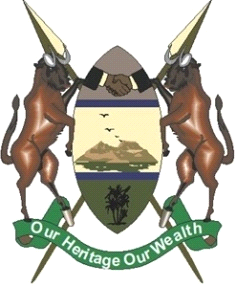 